Моделирование ногтей (акрил)Цены действительны с 1 октября 2015г.УслугаВремяКатегория мастераКатегория мастераУслугаВремяМастерТоп-мастер1.Моделирование под лак (натуральный свободный край, розовое основание)1,5-2часа120016502.Коррекция1,5-2часа88011003.Моделирование  френч с удлинением (белый кончик, иллюзия длинного ногтевого ложа, при помощи непрозрачного материала)1,5-2 часа140019004.Коррекция 1,5-2 часа110018505.Моделирование  цветной френч с удлинением (цветной кончик, иллюзия длинного ногтевого ложа, при помощи непрозрачного материала)1,5-2 часа150022006.Коррекция 1,5-2 часа120019007.Укрепление натуральных ногтей акрилом и гелем1,5-2 часа120013008.Коррекция1,5-2 часа88011009.Ремонт акрилом10010010.Снятие акриловых ногтей(при помощи специального средства для снятия искусственных ногтей)30-60 мин.400400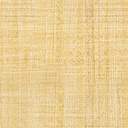 